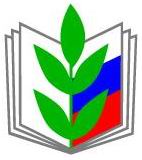 ПРОФЕССИОНАЛЬНЫЙ СОЮЗ РАБОТНИКОВ НАРОДНОГО ОБРАЗОВАНИЯ НАУКИ РОССИЙСКОЙ ФЕДЕРАЦИИПЕРВИЧНАЯ ПРОФСОЮЗНАЯ ОРГАНИЗАЦИЯ МБОУ ООШ №25 ИМЕНИ В.В.БУРАКОВАСТАНИЦЫ БАРАКАЕВСКОЙ ПРОФЕССИОНАЛЬНОГО СОЮЗА РАБОТНИКОВ НАРОДНОГО ОБРАЗОВАНИЯ И НАУКИ РОССИЙСКОЙ ФЕДЕРАЦИИ(ППО МБОУ ООШ №25 ИМЕНИ В.В.БУРАКОВАСТАНИЦЫ БАРАКАЕВСКОЙ ОБЩЕРОССИЙСКОГО ПРОФСОЮЗА ОБРАЗОВАНИЯ)ПРОТОКОЛ  №  72заседания профкома от 11.01. 2024 годаПрисутствовали:Члены профкома:.Ляшова Б.Н., Шульга С.Н. Председательствующий - Булашова Т.В. председатель ПКПриглашены: директор школы Литвинова Е.В. Повестка дня.72.1  Об утверждении отчета «О работе первичной  организации Профсоюза МБОУ ООШ № 25имени В.В. Буракова  станицы Баракаевской за 2023 год» 72.2. Об утверждении плана работы на первый квартал 2024 года.72.3. О правильности оформления  электронных профсоюзных билетов72.4 О согласовании плана работы профсоюзного кружка72.1 Слушали председателя ПК Т.В. Булашову, председатель ПК, представила для утверждения   «Отчет о работе первичной  организации Профсоюза МБОУ ООШ № 25 имени В.В. Буракова  станицы Баракаевской за 2023 год» (Отчёт прилагается)72.1 Постановили «Отчет о работе первичной  организации Профсоюза МБОУ ООШ                   № 25 имени В.В. Буракова  станицы Баракаевской за 2023 год» утвердить без изменений и представить  его на профсоюзном собрании всем членам профсоюза.72. 2. Слушали: Т.В. Булашову, председателя П.К., которая познакомила членов П.К. с планом работы П.К. на первый  квартал 2024 года. (план работы прилагается).72.2. Выступили:  Ляшова Б.Н, председателем  культурно-массовой и жилищно-бытовой комиссии, которая предложила план работы на первый квартал 2024 года утвердить.72.2. Постановили: Единогласно.  План работы на первый квартал 2024 года утвердить.72.3 Слушали: Т.В. Булашову председателя П.К., которая сообщила членам П.К. ,   Электронные профсоюзные билеты вручены работникам  учреждения, программа АИС оформлена в соответствии с требованиями.72.3 .Постановили: 1. Работу ПК о правильности оформления профсоюзных билетов,  электронных  профсоюзных  билетов и учётных карточек считать удовлетворительной.72.4 Слушали: председателя ПК Т.В. Булашову, председатель ПК, представила для утверждения план работы профсоюзного кружка на 2024 год. (план работы профсоюзного кружка  имеется)72.4 Выступили: Шульга С.Н. заместитель председателя ПК, которая предложила план работы профсоюзного кружка согласовать без изменений и представить его для утверждения на профсоюзном собрании 72.4 Постановили: План работы профсоюзного кружка согласовать без изменений и представить его для утверждения на профсоюзном собрании Председатель ППО МБОУ ООШ №25 имени В.В.Буракова                                                                  станицы Баракаевской Общероссийского Профсоюза образования                                                            Т.В. Булашова                                                                                М. П.             